ПЛАН РАБОТЫнаучно-исследовательского отдела
на 2017/2018 учебный годЯкутск 2017 г.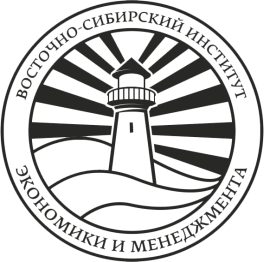 Негосударственное образовательное учреждение высшего образования«Восточно-Сибирский институт экономки и менеджмента»(НОУ ВО «ВСИЭМ»)Научно-исследовательский отделУТВЕРЖДАЮРектор«____» _____________2017 г.Л.Н. Цой№ п/пМероприятия (ранг, название, ответственный)Сроки проведенияОтметка о выполнении1.Выпуск 1 номера печатного научного журнала «Современная наука Восточной Сибири» (отв. к.б.н., доцент Рогожина Т.В., Охлопкова Е.В.)Октябрь2017 г. 2.Городская экономико-математическая игра среди студентов СПО (отв. Сидорова С.Ю., каф.ЭиБУ)Декабрь 2017 г.3.Выпуск 2 номера печатного научного журнала «Современная наука Восточной Сибири» (отв. к.б.н., доцент Рогожина Т.В., Охлопкова Е.В.)Декабрь 2017 г.4.Выпуск студенческого научного сборника по итогам НПК «Актуальные проблемы экономики, менеджмента и права» в апреле 2017 г. (отв. по НИРС к.э.н., доцент Васильев П.И.)Ноябрь-Декабрь 2017 г.5.-Межвузовская научно-практическая конференция к Дню Конституции РФ «Проблемы современной юриспруденции» (отв. Васильев В.Н.,Лаппарова И.Ф., каф. юриспруденции)-Городской конкурс по юриспруденции «Брейн-ринг» (отв. к.и.н. Лаппарова И.Ф., Матросова Т.В., Васильев В.Н. каф. юриспруденции)Декабрь 2017 г.5.-Межвузовская научно-практическая конференция к Дню Конституции РФ «Проблемы современной юриспруденции» (отв. Васильев В.Н.,Лаппарова И.Ф., каф. юриспруденции)-Городской конкурс по юриспруденции «Брейн-ринг» (отв. к.и.н. Лаппарова И.Ф., Матросова Т.В., Васильев В.Н. каф. юриспруденции)Декабрь 2017 г.6.Республиканская научно-практическая конференция для студентов-юристов (отв. Лаппарова И.Ф., каф. юриспруденции)Декабрь 2017 г.7.Городские Рождественские чтения (отв. Каштанов И.П.)Декабрь, 2017 г.8.Участие студентов СПО в НПК «Шаг в будущую профессию» (отв. Матросова Т.В., каф. гуманитарно-правовых дисциплин, Васильев П.И, отв.по НИРС )Декабрь 2017 г.9.Годовой отчет по НИР и НИРС (отв. Охлопкова Е.В.)Январь 2018 г.10.Республиканская олимпиада WorldSkills по земельно-имущественным отношениям (отв. Солдатова Г.Ф., каф.менеджмента)Февраль 2018 г.11.Республиканский круглый стол по проблемам  развития попечительства и меценатства в образовании (отв. доцент Васильев В.Н.)Февраль 2018 г.12.IX Всероссийский фестиваль массовых коммуникаций «Дни PR в Якутии - 2017» (отв. к.филол.н., доцент Цой Л.Н.)Март 2018 г.перенесен на сентябрь, 2018 г.13. Республиканская туристическая олимпиада «Северный меридиан» среди школьников Республики Саха (Якутия) (отв. Маркова Л.Л., каф. менеджмента)Март 2018 г.14. VII Православный съезд молодежиМарт2018 г.15.Выпуск 3 номера печатного научного журнала «Современная наука Восточной Сибири» (отв. Рогожина Т.В., Охлопкова Е.В.)Март-Апрель 2018 г.16.Ежегодная межвузовская студенческая научно – практическая конференция «Актуальные проблемы экономики, менеджмента и права» (отв. Охлопкова Е.В., отв.по НИРС)Апрель 2018 г.17.Городской конкурс бизнес-проектов «Есть идея!» среди молодежи и студентов (отв. к.э.н., доцент Васильев П.И., каф. менеджмента)Апрель 2018 г18.Республиканская олимпиада для студентов-экономистов (отв. Сидорова С.Ю., каф. ЭиБУ)Апрель 2018 г.19.Отчет по НИР и НИРС за 1 полугодие 2018 г. (отв. Охлопкова Е.В.)Май-Июнь2018 г.20.Участие в V Всероссийском научном молодежном геокриологическом форуме с международным участием, «Реакция криолитозоны на изменение климата», посвященный 90-летию профессора М.К. Гавриловой4-23 июня2018 г.21.Участие студентов в различных научных мероприятиях (конференциях, круглых столах, конкурсах, олимпиадах) городского и регионального уровней (отв. по НИРС, зав.кафедрами)В течение года22.Участие ППС в различных научных мероприятиях (конференциях, круглых столах, конкурсах) городского, регионального, всероссийского, международного уровней (отв. Охлопкова Е.В., зав.кафедрами)В течение года23.Сбор научных статей для научного журнала «Современная наука Восточной Сибири» ППС (отв. к.б.н., доцент Рогожина Т.В., Охлопкова Е.В.)В течение года24.Сбор научных статей студентов-дипломников (отв. по НИРС, науч.руководители)В течение года